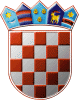 	REPUBLIKA HRVATSKA	DRŽAVNO IZBORNO POVJERENSTVO	REPUBLIKE HRVATSKEKLASA:	003-08/19-01/01URBROJ:	507-02/05-19-12/1Zagreb, 	25.  ožujka 2019.IZVADAK IZ ZAPISNIKA149. sjednice Državnog izbornog povjerenstva Republike Hrvatskeodržane korištenjem elektroničkih sredstava komunikacije (e-poštom) podredno telefonskim putem 25. ožujka 2019. u 09,00 sati Dnevni red je prihvaćen te je na sjednici usvojeno:Ad.1. Obvezatne upute – Izbori članova u Europski parlament iz Republike HrvatskeAd.2. Priopćenja – Izbori članova u Europski parlament iz Republike HrvatskeTajnica                           				   Potpredsjednica       Albina Rosandić, v.r.                    			 Vesna Fabijančić-Križanić, v.r.